Ośrodek Pomocy SpołecznejDzielnicy Żoliborz m.st. Warszawyul. Dembińskiego 301-644 WarszawaFORMULARZ DLA OSOBY UBIEGAJĄCEJ SIĘ O ZATRUDNIENIE1.	Imię (imiona) i nazwisko ......................................................................................................2.	Data urodzenia ......................................................................................................................3.	Dane kontaktowe ..................................................................................................................(wskazane przez osobę ubiegającą się o zatrudnienie)4.	Wykształcenie ……………………………………………………………………………... ...............................................................................................................................................................................................................................................................................................(nazwa szkoły i rok jej ukończenia)...............................................................................................................................................(zawód, specjalność, stopień naukowy, tytułzawodowy, tytuł naukowy)5.	Kwalifikacje zawodowe  ...................................................................................................................................................................................................................................................................................................................................................................................................................................................................................................................................................(kursy, studia podyplomowe lub inne formy uzupełnienia wiedzy lub umiejętności)6.	Przebieg dotychczasowego zatrudnienia .........................................................................................................................................................................................................................................................................................................................................................................................................................................................................................................................................................................................................................................................................(okresy zatrudnienia u kolejnych pracodawcóworaz zajmowane stanowiska pracy)7.	Dodatkowe dane osobowe, jeżeli prawo lub obowiązek ich podania wynika z przepisów szczególnych .....................................................................................................................................................................................................................................................................................................................................................................................................................................................................................................................................................................................................................................................................................................................___________________________________________________________________________OŚWIADCZENIA KANDYDATA:Oświadczam, iż zapoznałam(em) się z treścią Ogłoszenia o naborze oraz, że spełniam wymagania formalne określone przez Pracodawcę.Oświadczam, iż informacje podane w niniejszym Formularzu są zgodne 
z prawdą.Oświadczam, że posiadam obywatelstwo ………………Oświadczam, iż posiadam pełną zdolność do czynności prawnych oraz posiadam pełnię praw publicznych. Oświadczam, że nie byłem(-am) skazany(-a) prawomocnym wyrokiem sądu za umyślne przestępstwo ścigane z oskarżenia publicznego lub umyślne przestępstwo skarbowe (dot. kandydatów na stanowisko urzędnicze).W przypadku zaproszenia mnie na rozmowę kwalifikacyjną, zobowiązuję się przedstawić do wglądu Pracodawcy dokumenty potwierdzające informacje zawarte 
w Formularzu. Zapoznałam(em) się z klauzulą informacyjną dotyczącą przetwarzania moich danych osobowych, w związku z rekrutacją na stanowisko – Młodszy asystent rodziny/ Asystent rodziny/ Starszy asystent rodziny w  Dziale  Pomocy Specjalistycznej……………………………Data i podpis kandydataKLAUZULA INFORMACYJNA DLA OSÓB UBIEGAJĄCYCH SIĘ O ZATRUDNIENIEDRUK KLAUZULI OPS.2020.2.2211KPWypełniając obowiązek informacyjny, spoczywający na Ośrodku Pomocy Społecznej Dzielnicy Żoliborz m.st. Warszawy w związku z udostępnieniem przez Panią/Pana danych osobowych, uprzejmie informujemy, że:Administratorem Pani/Pana danych osobowych  jest Ośrodek Pomocy Społecznej Dzielnicy Żoliborz m.st. Warszawy, adres: ul. Dembińskiego 3, 01-644 Warszawa.Administrator wyznaczył inspektora ochrony danych, z którym można się skontaktować poprzez e-mail: iod@ops-zoliborz.waw.pl lub pisząc na adres korespondencyjny, podany w punkcie 1. Administrator przetwarza Pani/Pana dane osobowe na podstawie art. 6 ust. 1 lit. c RODO 
w związku z art. 221 § 1 i § 4 Kodeksu pracy. W przypadku podania przez Panią / Pana innych danych osobowych, niż wymagane przepisami art. 221 § 1 i § 4 Kodeksu pracy, podstawą ich przetwarzania będzie dobrowolna zgoda, wyrażona na podstawie art. 6 ust. 1 lit. a i/lub 
art. 9 ust. 2 lit. a RODO, w związku z art. 221a § 1 i art. 221b § 1 Kodeksu pracy. Pani/Pana dane osobowe przetwarzane są w celu wzięcia udziału w postępowaniu rekrutacyjnym, w związku z naborem na stanowisko - Młodszy asystent rodziny/ Asystent rodziny/ Starszy asystent rodziny w  Dziale  Pomocy Specjalistycznej. a po zakończeniu procesu rekrutacji – w celach archiwizacyjnych, zgodnie z ustawą o narodowym zasobie archiwalnym i archiwach. Odbiorcami Pani/Pana danych osobowych mogą być uprawnione przepisami prawa instytucje oraz podmioty, którym Administrator powierzył przetwarzanie danych osobowych (np. w zakresie obsługi informatycznej). Pani/Pana dane osobowe będą przechowywane przez okres realizacji celów wskazanych 
w ust. 4, a w przypadku przetwarzania danych na podstawie zgody - do czasu wycofania przez Panią/Pana zgody na przetwarzanie danych. W związku z przetwarzaniem Pani/Pana danych osobowych przysługują Pani/Panu następujące uprawnienia:prawo dostępu do danych osobowych, w tym prawo do uzyskania kopii tych danych;prawo do żądania sprostowania (poprawiania) danych osobowych;prawo do żądania ograniczenia przetwarzania danych osobowych;prawo do żądania usunięcia danych osobowych (tzw. prawo do bycia zapomnianym) 
– w przypadku przetwarzania danych na podstawie zgody.W związku z przetwarzaniem Pani/Pana danych na podstawie dobrowolnej zgody, przysługuje Pani/Panu prawo do cofnięcia tej zgody w dowolnym momencie. W przypadku powzięcia informacji o niezgodnym z prawem przetwarzaniu w Ośrodku Pani/Pana danych osobowych, przysługuje Pani/Panu prawo wniesienia skargi do organu nadzorczego właściwego w sprawach ochrony danych osobowych – Prezesa Urzędu Ochrony Danych Osobowych.W stosunku do Pani/Pana danych nie będą podejmowane zautomatyzowane decyzje (bez udziału człowieka), w tym dane nie będą profilowane. Administrator nie będzie przekazywać Pani/Pana danych do państw trzecich (spoza Europejskiego Obszaru Gospodarczego). Podanie danych wymaganych przez Administratora jest niezbędne do wzięcia udziału 
w postępowaniu rekrutacyjnym. Niepodanie tych danych uniemożliwi udział w postępowaniu. Podanie dodatkowych danych, przetwarzanych w oparciu o zgodę jest dobrowolne i nie ma wpływu na udział w postępowaniu rekrutacyjnym. 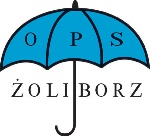 Warszawa, 06.06.2022 r.DyrektorOśrodka Pomocy Społecznej Dzielnicy Żoliborz m.st. Warszawyul. Dembińskiego 3, 01-644 WarszawaOgłasza nabór kandydatów na stanowisko pomocnicze i obsługi Młodszy asystent rodziny/ Asystent rodziny/ Starszy asystent rodzinyw  Dziale  Pomocy Specjalistycznej(zatrudnienie na danym stanowisku jest zależne od stażu pracy i doświadczenia zawodowego kandydata)zatrudnienie w ramach  umowy o pracę w wymiarze 1 etatu(termin zgłoszeń: 17.06.2022 do godz. 16.00)Młodszy asystent rodziny/ Asystent rodziny/ Starszy asystent rodzinyw  Dziale  Pomocy Specjalistycznej(zatrudnienie na danym stanowisku jest zależne od stażu pracy i doświadczenia zawodowego kandydata)zatrudnienie w ramach  umowy o pracę w wymiarze 1 etatu(termin zgłoszeń: 17.06.2022 do godz. 16.00)Do głównych zadań osoby zatrudnionej na tym stanowisku będzie należało między innymi:Do głównych zadań osoby zatrudnionej na tym stanowisku będzie należało między innymi:Główne odpowiedzialności:opracowanie i realizacja planu pracy z rodziną we współpracy z członkami rodziny 
i w konsultacji z pracownikiem socjalnym, wspieranie rodzin z dziećmi w wypełnianiu funkcji opiekuńczo-wychowawczych 
w celu poprawy ich funkcjonowania,wspomaganie rodziny w szczególności w podnoszeniu umiejętności opiekuńczo-wychowawczych i prowadzeniu gospodarstwa domowegoudzielanie wsparcia rodzinom, w tym rodzinom dziećmi, w tym rodzinom z Ukrainy w rozwiązywaniu problemów, w szczególności opiekuńczo-wychowawczych, socjalnych, psychologicznych i zdrowotnych.Charakterystyka pracy: (doprecyzowanie zadań w oparciu o indywidualny zakres obowiązków):motywowanie do udziału w zajęciach grupowych dla rodziców, mających na celu kształtowanie prawidłowych wzorców rodzicielskich i umiejętności psychospołecznych,prowadzenie pracy z rodziną w miejscu zamieszkania lub miejscu wskazanym przez rodzinę,sporządzanie, na wniosek sądu, opinii o rodzinie i jej członkach,prowadzenie dokumentacji dotyczącej pracy z rodziną, sprawozdawczościprowadzenie bieżącej współpracy z komórkami organizacyjnymi Ośrodka oraz 
z innymi podmiotami w działaniach na rzecz dziecka i rodziny.Główne odpowiedzialności:opracowanie i realizacja planu pracy z rodziną we współpracy z członkami rodziny 
i w konsultacji z pracownikiem socjalnym, wspieranie rodzin z dziećmi w wypełnianiu funkcji opiekuńczo-wychowawczych 
w celu poprawy ich funkcjonowania,wspomaganie rodziny w szczególności w podnoszeniu umiejętności opiekuńczo-wychowawczych i prowadzeniu gospodarstwa domowegoudzielanie wsparcia rodzinom, w tym rodzinom dziećmi, w tym rodzinom z Ukrainy w rozwiązywaniu problemów, w szczególności opiekuńczo-wychowawczych, socjalnych, psychologicznych i zdrowotnych.Charakterystyka pracy: (doprecyzowanie zadań w oparciu o indywidualny zakres obowiązków):motywowanie do udziału w zajęciach grupowych dla rodziców, mających na celu kształtowanie prawidłowych wzorców rodzicielskich i umiejętności psychospołecznych,prowadzenie pracy z rodziną w miejscu zamieszkania lub miejscu wskazanym przez rodzinę,sporządzanie, na wniosek sądu, opinii o rodzinie i jej członkach,prowadzenie dokumentacji dotyczącej pracy z rodziną, sprawozdawczościprowadzenie bieżącej współpracy z komórkami organizacyjnymi Ośrodka oraz 
z innymi podmiotami w działaniach na rzecz dziecka i rodziny.Informacja o warunkach pracy na danym stanowisku: Informacja o warunkach pracy na danym stanowisku: Miejsce pracy: Praca w budynku Ośrodka Pomocy Społecznej oraz na terenie Dzielnicy Żoliborz. Budynek dwukondygnacyjny                   z wejściem od ulicy i jedną klatką schodową. W obiekcie brak windy. Drzwi wejściowe do pomieszczenia pracy                     o szerokości ok. 0,9 m oraz przejścia i dojścia do stanowiska pracy uniemożliwiające poruszanie się wózkiem inwalidzkim. Ciągi komunikacyjne w budynku o szerokości ok. 1,40 m, uniemożliwiające poruszanie się wózkiem inwalidzkim. Stanowisko pracy: Stanowisko pracy związane jest z obsługą monitora ekranowego, przemieszczaniem się wewnątrz budynku oraz na terenie m.st. Warszawy.Miejsce pracy: Praca w budynku Ośrodka Pomocy Społecznej oraz na terenie Dzielnicy Żoliborz. Budynek dwukondygnacyjny                   z wejściem od ulicy i jedną klatką schodową. W obiekcie brak windy. Drzwi wejściowe do pomieszczenia pracy                     o szerokości ok. 0,9 m oraz przejścia i dojścia do stanowiska pracy uniemożliwiające poruszanie się wózkiem inwalidzkim. Ciągi komunikacyjne w budynku o szerokości ok. 1,40 m, uniemożliwiające poruszanie się wózkiem inwalidzkim. Stanowisko pracy: Stanowisko pracy związane jest z obsługą monitora ekranowego, przemieszczaniem się wewnątrz budynku oraz na terenie m.st. Warszawy.Wymagania niezbędne:Wymagania niezbędne:1) obywatelstwo polskie (o stanowisko mogą ubiegać się również osoby nie posiadające obywatelstwa polskiego zgodnie z art. 11 ust. 2 i 3 ustawy z dnia 21 listopada 2008 r. o pracownikach samorządowych 
(t.j. Dz. U. z 2019 r., poz. 1282 z późn.zm.),2) pełna zdolność do czynności prawnych oraz korzystanie z pełni praw publicznych,3) nieposzlakowana opinia,4) zgodnie z ustawą o wspieraniu rodziny i systemie pieczy zastępczej Młodszy asystent rodziny – Wykształcenie: -  Wyższe kierunkowe I stopnia / Staż nie dotyczy-  Wyższe ogólne I stopnia  / Staż pracy1 rok-  Średnie / Staż pracy 3 lata Asystent rodziny – Wykształcenie:-  Wyższe wg odrębnych przepisów/ Staż pracy – 2 lata Doświadczenie zawodowe min. 3 lata.-  Średnie wg odrębnych przepisów/  Staż pracy 5 lat. Doświadczenie zawodowe min. 3 lata.Starszy asystent rodziny - Wykształcenie: - Wyższe wg odrębnych przepisów/ Staż pracy – 5 lat. Doświadczenie zawodowe min. 5 lat - Średnie wg odrębnych przepisów/ Staż pracy – 8 lat. Doświadczenie zawodowe min. 5 lat.5) znajomość języka ukraińskiego i/lub rosyjskiego w stopniu komunikatywnym,6) znajomość regulacji prawnych: ustawy o pomocy społecznej a w szczególności wspierania rodziny i systemu pieczy zastępczej, ustawy o przeciwdziałaniu przemocy w rodzinie, ustawy „za życiem”, kodeksu postępowania administracyjnego, ustawy o dostępie do informacji publicznej.1) obywatelstwo polskie (o stanowisko mogą ubiegać się również osoby nie posiadające obywatelstwa polskiego zgodnie z art. 11 ust. 2 i 3 ustawy z dnia 21 listopada 2008 r. o pracownikach samorządowych 
(t.j. Dz. U. z 2019 r., poz. 1282 z późn.zm.),2) pełna zdolność do czynności prawnych oraz korzystanie z pełni praw publicznych,3) nieposzlakowana opinia,4) zgodnie z ustawą o wspieraniu rodziny i systemie pieczy zastępczej Młodszy asystent rodziny – Wykształcenie: -  Wyższe kierunkowe I stopnia / Staż nie dotyczy-  Wyższe ogólne I stopnia  / Staż pracy1 rok-  Średnie / Staż pracy 3 lata Asystent rodziny – Wykształcenie:-  Wyższe wg odrębnych przepisów/ Staż pracy – 2 lata Doświadczenie zawodowe min. 3 lata.-  Średnie wg odrębnych przepisów/  Staż pracy 5 lat. Doświadczenie zawodowe min. 3 lata.Starszy asystent rodziny - Wykształcenie: - Wyższe wg odrębnych przepisów/ Staż pracy – 5 lat. Doświadczenie zawodowe min. 5 lat - Średnie wg odrębnych przepisów/ Staż pracy – 8 lat. Doświadczenie zawodowe min. 5 lat.5) znajomość języka ukraińskiego i/lub rosyjskiego w stopniu komunikatywnym,6) znajomość regulacji prawnych: ustawy o pomocy społecznej a w szczególności wspierania rodziny i systemu pieczy zastępczej, ustawy o przeciwdziałaniu przemocy w rodzinie, ustawy „za życiem”, kodeksu postępowania administracyjnego, ustawy o dostępie do informacji publicznej.Wymagania dodatkowe:Wymagania dodatkowe:znajomość obsługi komputera i urządzeń biurowych,pożądane kompetencje:  samodzielność, inicjatywa, komunikatywność, odpowiedzialność, terminowość, sumienność, łatwość nawiązywania kontaktów i umiejętność pracy w zespole, odporność na stres.  znajomość obsługi komputera i urządzeń biurowych,pożądane kompetencje:  samodzielność, inicjatywa, komunikatywność, odpowiedzialność, terminowość, sumienność, łatwość nawiązywania kontaktów i umiejętność pracy w zespole, odporność na stres.  Wskaźnik zatrudnienia osób niepełnosprawnych: W miesiącu poprzedzającym datę upublicznienia ogłoszenia wskaźnik zatrudnienia osób niepełnosprawnych w jednostce, w rozumieniu przepisów o rehabilitacji zawodowej i społecznej oraz zatrudnianiu osób niepełnosprawnych, jest niższy niż 6 %. Wskaźnik zatrudnienia osób niepełnosprawnych: W miesiącu poprzedzającym datę upublicznienia ogłoszenia wskaźnik zatrudnienia osób niepełnosprawnych w jednostce, w rozumieniu przepisów o rehabilitacji zawodowej i społecznej oraz zatrudnianiu osób niepełnosprawnych, jest niższy niż 6 %. Wymagane dokumenty:Wymagane dokumenty:Podpisany odręcznie Formularz osoby ubiegającej się o zatrudnienieFormularz osoby ubiegającej się o zatrudnienie – poniżej oraz do pobrania w pliku PDF i DOC na stronie Ośrodka www.ops-zoliborz.waw.pl/zatrudnienieW przypadku zakwalifikowania do II etapu rekrutacji kandydaci zobowiązani są dostarczyć do wglądu dokumenty potwierdzające informacje zawarte w Formularzu. Kandydaci zamierzający skorzystać z uprawnienia, o którym mowa w art. 13a ust. 2 ustawy 
o pracownikach samorządowych (tj. Dz.U. z 2019 r. poz. 1282 z późn.zm.) zobowiązani są dostarczyć do wglądu dokument potwierdzający niepełnosprawność.Podpisany odręcznie Formularz osoby ubiegającej się o zatrudnienieFormularz osoby ubiegającej się o zatrudnienie – poniżej oraz do pobrania w pliku PDF i DOC na stronie Ośrodka www.ops-zoliborz.waw.pl/zatrudnienieW przypadku zakwalifikowania do II etapu rekrutacji kandydaci zobowiązani są dostarczyć do wglądu dokumenty potwierdzające informacje zawarte w Formularzu. Kandydaci zamierzający skorzystać z uprawnienia, o którym mowa w art. 13a ust. 2 ustawy 
o pracownikach samorządowych (tj. Dz.U. z 2019 r. poz. 1282 z późn.zm.) zobowiązani są dostarczyć do wglądu dokument potwierdzający niepełnosprawność.Osoby zainteresowane prosimy o dostarczenie wypełnionego Formularza w terminie do dnia 17.06.2022 r. do godziny 16.00 (data wpływu do Ośrodka). Dokumenty złożone w sposób niezgodny z wymaganiami ogłoszenia o naborze nie będą rozpatrywane, a kandydat nie będzie dopuszczony do dalszego etapu rekrutacji.Osoby zainteresowane prosimy o dostarczenie wypełnionego Formularza w terminie do dnia 17.06.2022 r. do godziny 16.00 (data wpływu do Ośrodka). Dokumenty złożone w sposób niezgodny z wymaganiami ogłoszenia o naborze nie będą rozpatrywane, a kandydat nie będzie dopuszczony do dalszego etapu rekrutacji.Dokumenty można przesłać za pośrednictwem operatora pocztowego na adres: Ośrodek Pomocy Społecznej Dzielnicy Żoliborz m.st. Warszawy, ul. Dembińskiego 3, 01-644 Warszawa z dopiskiem na kopercie: ,,Młodszy asystent rodziny / Asystent rodziny/ Starszy asystent rodziny w Dziale Pomocy Specjalistycznej Ogłoszenie nr 17/2022’’, lub złożyć osobiście w kancelarii Ośrodka – pok. nr 7 (adres jw.) lub przesłać w formie skanów za pośrednictwem poczty elektronicznej na adres: rekrutacja@ops-zoliborz.waw.plDokumenty można przesłać za pośrednictwem operatora pocztowego na adres: Ośrodek Pomocy Społecznej Dzielnicy Żoliborz m.st. Warszawy, ul. Dembińskiego 3, 01-644 Warszawa z dopiskiem na kopercie: ,,Młodszy asystent rodziny / Asystent rodziny/ Starszy asystent rodziny w Dziale Pomocy Specjalistycznej Ogłoszenie nr 17/2022’’, lub złożyć osobiście w kancelarii Ośrodka – pok. nr 7 (adres jw.) lub przesłać w formie skanów za pośrednictwem poczty elektronicznej na adres: rekrutacja@ops-zoliborz.waw.plPostępowanie rekrutacyjne na stanowisko  Młodszy asystent rodziny/ Asystent rodziny/ Starszy asystent rodziny w  Dziale Pomocy Specjalistycznej  –  obejmuje następujące etapy: Ocena formalna Formularzy złożonych przez kandydatów. Wybrani w drodze analizy złożonych dokumentów aplikacyjnych kandydaci zostaną zaproszeni na kolejne etapy rekrutacji.Ocena dokumentów.Rozmowa kwalifikacyjna.Postępowanie rekrutacyjne na stanowisko  Młodszy asystent rodziny/ Asystent rodziny/ Starszy asystent rodziny w  Dziale Pomocy Specjalistycznej  –  obejmuje następujące etapy: Ocena formalna Formularzy złożonych przez kandydatów. Wybrani w drodze analizy złożonych dokumentów aplikacyjnych kandydaci zostaną zaproszeni na kolejne etapy rekrutacji.Ocena dokumentów.Rozmowa kwalifikacyjna.Pracodawca zastrzega sobie prawo do odwołania w/w naboru w każdym czasie bez podania przyczyny 
oraz do zakończenia naboru bez wybrania żadnego z kandydatów.   Pracodawca zastrzega sobie prawo do odwołania w/w naboru w każdym czasie bez podania przyczyny 
oraz do zakończenia naboru bez wybrania żadnego z kandydatów.   Dotyczy naboru na stanowisko: Młodszy asystent rodziny/ Asystent rodziny/ Starszy asystent rodzinyw  Dziale  Pomocy Specjalistycznejumowa o pracę w wymiarze 1,00 etatu